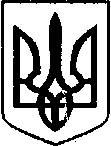 ВИКОНАВЧА ДИРЕКЦІЯ ФОНДУ ГАРАНТУВАННЯ ВКЛАДІВ ФІЗИЧНИХ ОСІБРІШЕННЯПро продовження строків, передбачених для укладення договорів купівлі-продажу майна (активів) АТ «ДЕЛЬТА БАНК», ПАТ «ВІЕЙБІ БАНК» та АТ «РОДОВІД БАНК»Відповідно до рішення комісії з розгляду скарг та підготовки пропозицій стосовно організації і проведення відкритих торгів (аукціонів) з продажу активів (майна) банків, що виводяться з ринку або ліквідуються (пункти 7, 18, 19 та 26 протоколу від 15.08.2019 № 235/19К) та здійснену переможцями електронних торгів оплату в повному обсязі, на підставі частини шостої статті 12 Закону України «Про систему гарантування вкладів фізичних осіб» та пункту 3 розділу VII Положення щодо організації продажу активів (майна) банків, що ліквідуються, затвердженого рішенням виконавчої дирекції Фонду гарантування вкладів фізичних осіб (далі – Фонд) від 24.03.2016 р. № 388, зареєстрованого в Міністерстві юстиції України 20.04.2016 р. за № 606/28736, виконавча дирекція Фонду вирішила:1. Продовжити строки, передбачені для укладення договорів купівлі-продажу майна (активів), за результатами електронних торгів, проведених 19.06.2019, з продажу лотів № GL22N24035, № GL22N24036, № GL22N24049, № GL22N24037 та № GL22N24051 (активи, що входять до лотів, обліковуються на балансі АТ «ДЕЛЬТА БАНК») згідно з протоколами електронних торгів від 19.06.2019 № UA-EA-2019-05-27-000004-b, № UA-EA-2019-05-27-000005-b, № UA-EA-2019-05-27-000017-b, № UA-EA-2019-05-27-000006-b та № UA-EA-2019-05-27-000019-b до 132 (ста тридцяти двох) робочих днів з дати, наступної за днем формування протоколів електронних торгів за зазначеними лотами.2. Продовжити строк, передбачений для укладення договору купівлі-продажу майна (активів), за результатами електронних торгів, проведених 25.07.2019, з продажу лота № G22N04064 (актив, що входить до лота, обліковується на балансі ПАТ «ВІЕЙБІ БАНК») згідно з протоколом електронних торгів від 25.07.2019 № UA-EA-2019-07-18-000094-b до 42 (сорока двох) робочих днів з дати, наступної за днем формування протоколу електронних торгів за зазначеним лотом.3. Продовжити строк, передбачений для укладення договору купівлі-продажу майна (активів), за результатами електронних торгів, проведених 29.07.2019, з продажу лота № G22N04030 (активи, що входять до лота, обліковуються на балансі ПАТ «ВІЕЙБІ БАНК») згідно з протоколом електронних торгів від 29.07.2019 № UA-EA-2019-07-23-000090-b до 42 (сорока двох) робочих днів з дати, наступної за днем формування протоколу електронних торгів за зазначеним лотом.4. Продовжити строк, передбачений для укладення договору купівлі-продажу майна (активів), за результатами електронних торгів, проведених 22.07.2019, з продажу лота № G22N04973 (активи, що входять до лота, обліковуються на балансі АТ «РОДОВІД БАНК») згідно з протоколом електронних торгів від 22.07.2019 № UA-EA-2019-07-05-000030-b до 42 (сорока двох) робочих днів з дати, наступної за днем формування протоколу електронних торгів за зазначеним лотом.5. Контроль за виконанням цього рішення покласти на директора департаменту консолідованого продажу активів Єлейка Т. Я.6. Це рішення набирає чинності з моменту його прийняття.Директор – розпорядник							С. В. Рекрут___.___.2019м. Київ№ _____Інд. 28Протоколзасідання виконавчої дирекціївід «___»________ 2019 року № ____